Name: ___________________________________________________________________________________Edward R. Murrow High School 							Social Studies DepartmentMr. Barge, Principal									Ms. Lento and Ms. Rubin T.E.A.L. WritingDirections: Based on our class discussion, handout, and notes, write a 7-10 sentence paragraph response using the TEAL format to the following question:Theme: ImperialismImperialism is the domination by one country of the political and economic life of another country or region.  Imperialism has had both positive and negative effects on the colonies.Task: Choose one example of Imperialism during Global History andDescribe the cause for the Imperialist takeoverDiscuss the effects on the society taken over by the Imperialist powerNote: For this TEAL EVERYBODY WILL CHOOSE Japan.T.E.A.L Response: 												__________/12Next Steps:																																												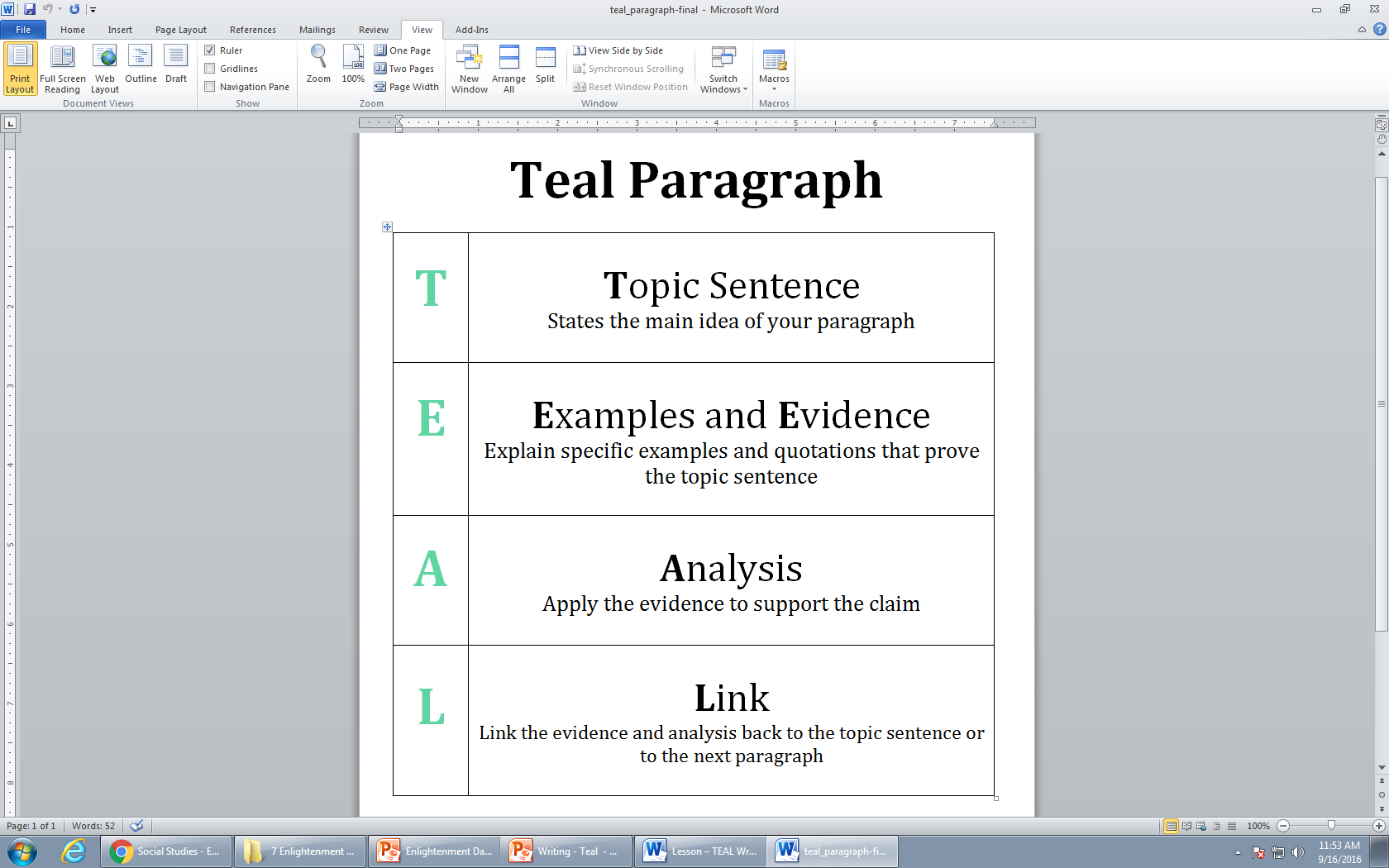 CIRCLEUNDERLINEHIGHLIGHTCIRCLEHighly Effective3Effective2Developing1Ineffective0Topic SentenceInteresting, original topic sentence, reflecting thought and insight; focused on one interesting main ideaClearly stated topic sentence presents one main ideaAcceptable topic sentence presents one ideaMissing, invalid or inappropriate topic sentenceMain idea is missingExample/EvidenceInteresting, concrete and descriptive example with explanations that relate to the topicExample relates to the topic and some explanation is includedSufficient example that relates to the topicInsufficient, vague, or undeveloped exampleAnalysisThoughtful, logical progression of ideas includes a strong analysis that relates to topic sentenceClear, logical progression of ideas. Includes an adequate analysis that relates to topic sentence. Sufficient progression of ideas. Includes a weak analysis that relates to topic sentence Paragraph does not include an analysis that relates to topic sentenceLinkWraps up main idea with a strong link, summary or closingWraps up main idea with an adequate link, summary or closing Wraps up main idea with weak link, summary or closing Inappropriate tone; awkward, unclear or incomplete sentence 